20.11.2017 года в МБДОУ № 66 (2 корпус)Прошел мастер-класс «Атрибуты к сюжетно-ролевым играм своими руками». Подготовили и провели воспитатели: Сычева Светлана Владимировна воспитатель средней группы «Почемучки», Марченко Наталья Алексеевна воспитатель старшей группы «Семицветики».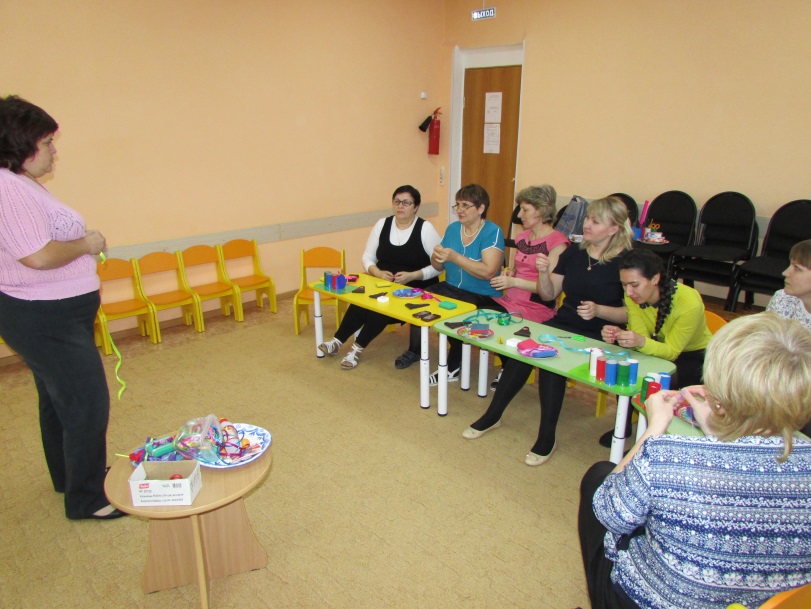 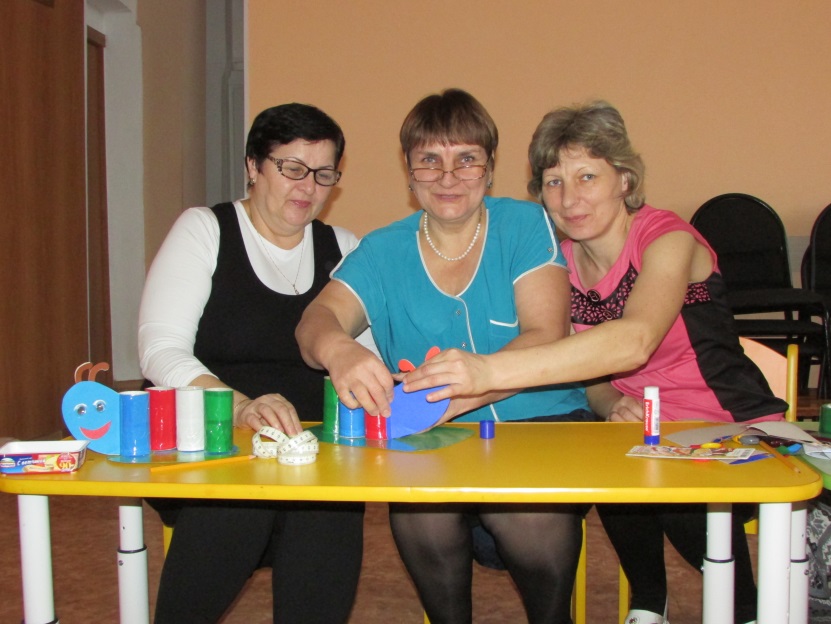 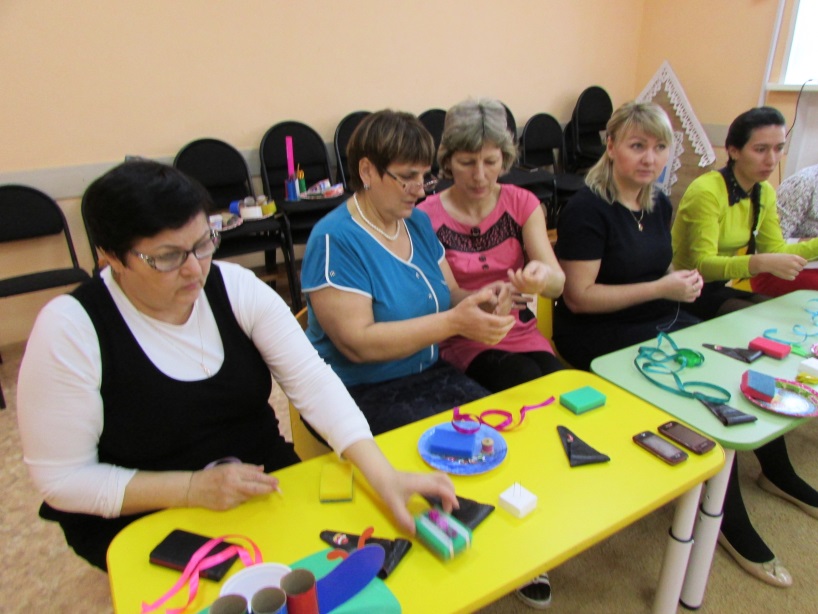 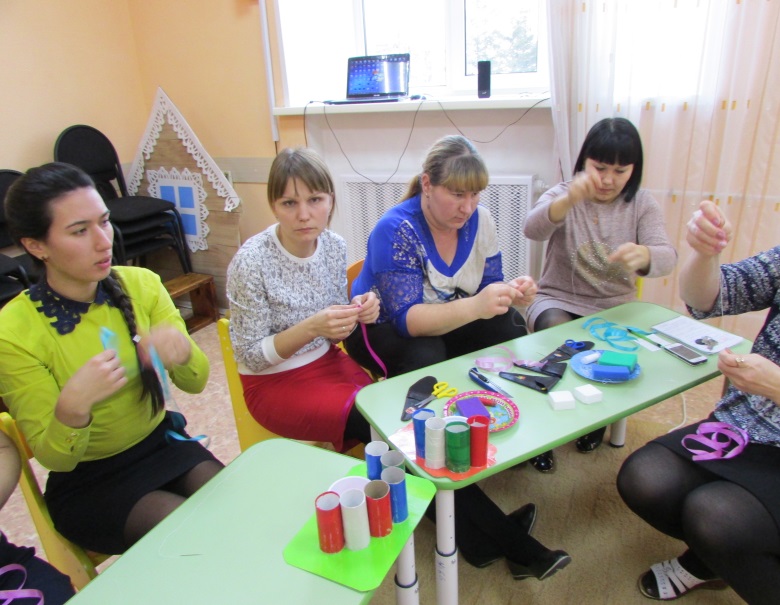 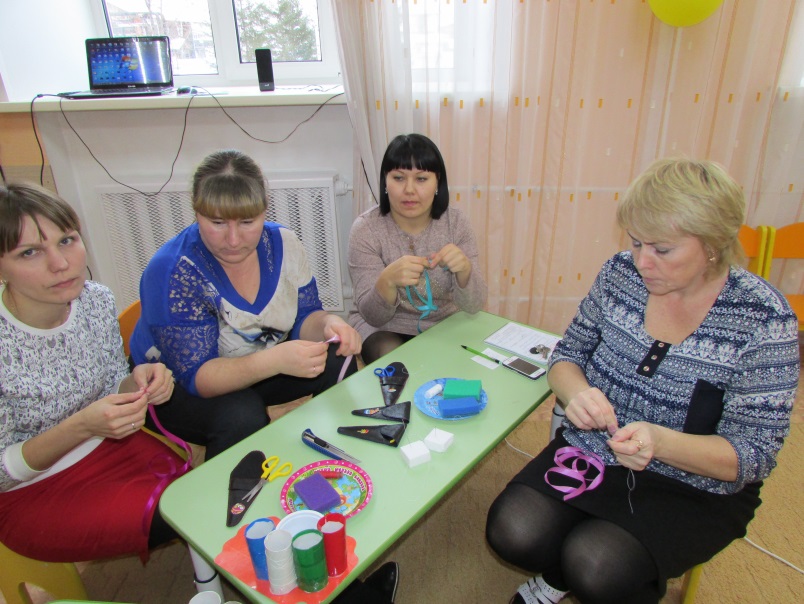 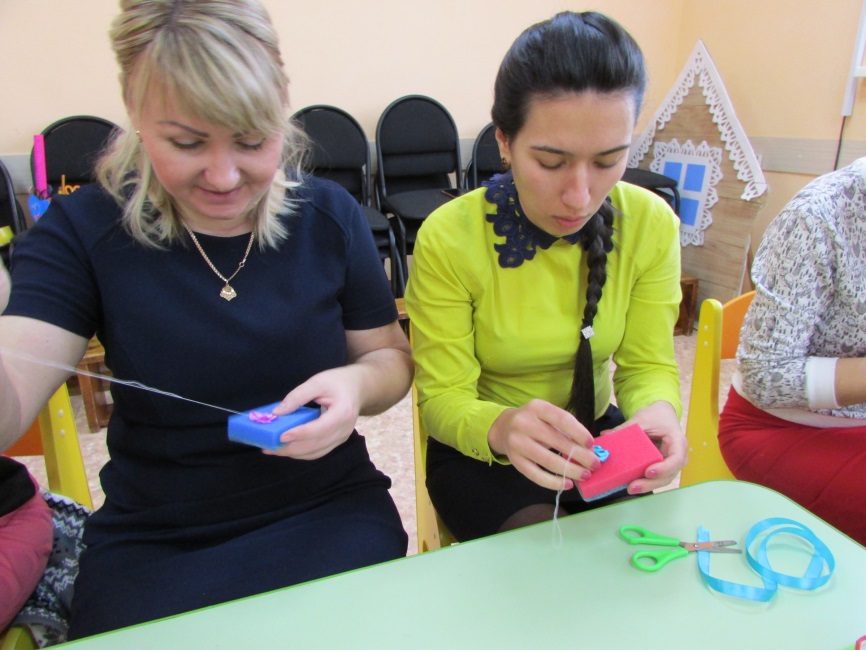 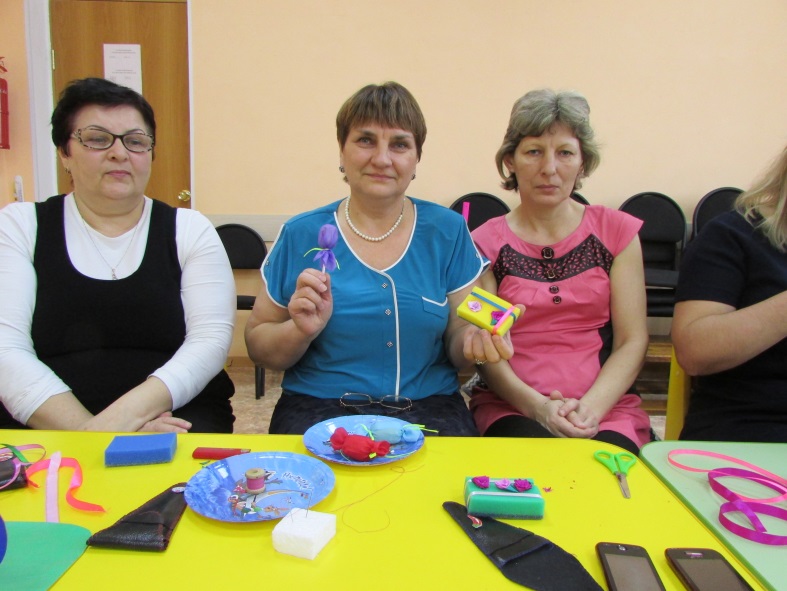 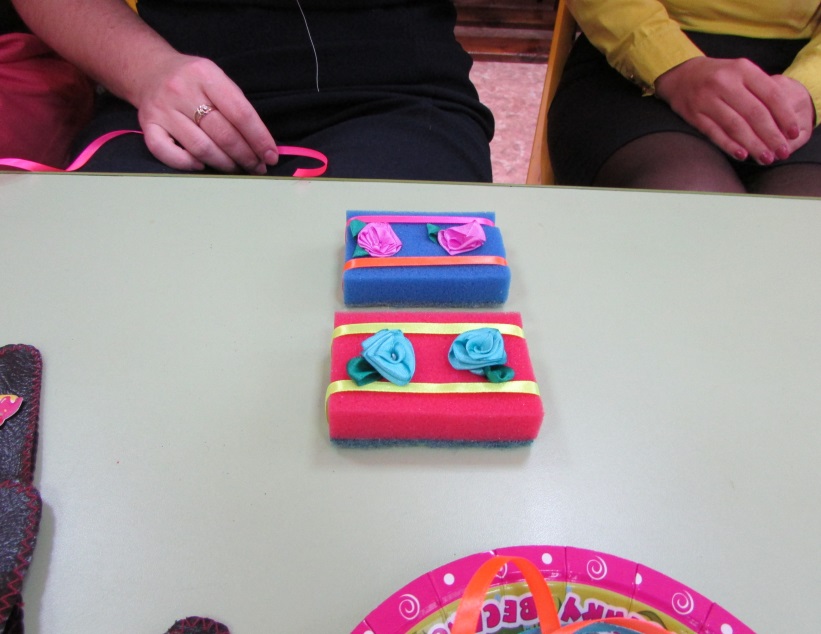 